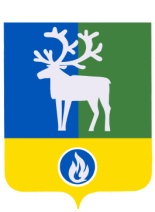 СЕЛЬСКОЕ ПОСЕЛЕНИЕ ПОЛНОВАТБЕЛОЯРСКИЙ РАЙОНХАНТЫ-МАНСИЙСКИЙ АВТОНОМНЫЙ ОКРУГ – ЮГРААДМИНИСТРАЦИЯ СЕЛЬСКОГО ПОСЕЛЕНИЯ ПОЛНОВАТПОСТАНОВЛЕНИЕот 07 июня 2017 года                                                                                                              № 59   Об утверждении отчета об исполнении бюджета                                                    сельского поселения Полноват за I квартал 2017 года	В соответствии со статьей 264.2  Бюджетного кодекса Российской Федерации                 от 31 июля 1998 года № 145-ФЗ, пунктом 2 статьи 7 Положения об отдельных вопросах организации и осуществления бюджетного процесса в сельском поселении Полноват, утвержденного решением Совета депутатов сельского поселения Полноват от 24 ноября 2008 года № 7  «Об утверждении Положения об отдельных вопросах организации и осуществления бюджетного процесса в сельском поселении Полноват»,                                п о с т а н о в л я ю :	1. Утвердить прилагаемый отчет об исполнении бюджета сельского поселения Полноват за I квартал 2017 года. 	2. Направить указанный в пункте 1 настоящего постановления отчет в Совет депутатов сельского поселения Полноват и контрольно-счетную палату Белоярского района. 3.  Опубликовать настоящее постановление в бюллетене «Официальный вестник сельского поселения Полноват».4. Настоящее постановление вступает в силу после его официального опубликования.Глава сельского поселения Полноват                                                                      Л.А.МакееваУТВЕРЖДЕН                                                 постановлением администрации                            сельского поселения Полноват                                           от 07 июня 2017 года № 59УТВЕРЖДЕН                                                 постановлением администрации                            сельского поселения Полноват                                           от 07 июня 2017 года № 59УТВЕРЖДЕН                                                 постановлением администрации                            сельского поселения Полноват                                           от 07 июня 2017 года № 59УТВЕРЖДЕН                                                 постановлением администрации                            сельского поселения Полноват                                           от 07 июня 2017 года № 59УТВЕРЖДЕН                                                 постановлением администрации                            сельского поселения Полноват                                           от 07 июня 2017 года № 59УТВЕРЖДЕН                                                 постановлением администрации                            сельского поселения Полноват                                           от 07 июня 2017 года № 59УТВЕРЖДЕН                                                 постановлением администрации                            сельского поселения Полноват                                           от 07 июня 2017 года № 59УТВЕРЖДЕН                                                 постановлением администрации                            сельского поселения Полноват                                           от 07 июня 2017 года № 59УТВЕРЖДЕН                                                 постановлением администрации                            сельского поселения Полноват                                           от 07 июня 2017 года № 59УТВЕРЖДЕН                                                 постановлением администрации                            сельского поселения Полноват                                           от 07 июня 2017 года № 59УТВЕРЖДЕН                                                 постановлением администрации                            сельского поселения Полноват                                           от 07 июня 2017 года № 59УТВЕРЖДЕН                                                 постановлением администрации                            сельского поселения Полноват                                           от 07 июня 2017 года № 59О Т Ч Е ТО Т Ч Е ТО Т Ч Е ТО Т Ч Е ТО Т Ч Е ТО Т Ч Е ТО Т Ч Е Т об исполнении бюджета сельского  поселения Полноват за  I квартал  2017 года об исполнении бюджета сельского  поселения Полноват за  I квартал  2017 года об исполнении бюджета сельского  поселения Полноват за  I квартал  2017 года об исполнении бюджета сельского  поселения Полноват за  I квартал  2017 года об исполнении бюджета сельского  поселения Полноват за  I квартал  2017 года об исполнении бюджета сельского  поселения Полноват за  I квартал  2017 года об исполнении бюджета сельского  поселения Полноват за  I квартал  2017 годаДоходы бюджета сельского поселения ПолноватДоходы бюджета сельского поселения ПолноватДоходы бюджета сельского поселения ПолноватДоходы бюджета сельского поселения ПолноватДоходы бюджета сельского поселения ПолноватДоходы бюджета сельского поселения ПолноватДоходы бюджета сельского поселения ПолноватНаименование показателяНаименование показателяКод дохода Код дохода Код дохода Исполнено (рублей) Исполнено (рублей) 1122233НАЛОГОВЫЕ И НЕНАЛОГОВЫЕ ДОХОДЫНАЛОГОВЫЕ И НЕНАЛОГОВЫЕ ДОХОДЫ000  1  00  00000  00  0000  000000  1  00  00000  00  0000  000000  1  00  00000  00  0000  0001 028 350,061 028 350,06НАЛОГИ НА ПРИБЫЛЬ, ДОХОДЫНАЛОГИ НА ПРИБЫЛЬ, ДОХОДЫ000  1  01  00000  00  0000  000000  1  01  00000  00  0000  000000  1  01  00000  00  0000  000348 552,33348 552,33Налог на доходы физических лицНалог на доходы физических лиц000  1  01  02000  01  0000  110000  1  01  02000  01  0000  110000  1  01  02000  01  0000  110348 552,33348 552,33Налог на доходы физических лиц с доходов, источником которых является налоговый агент, за исключением доходов, в отношении которых исчисление и уплата налога осуществляются в соответствии со статьями 227, 227.1 и 228 Налогового кодекса Российской ФедерацииНалог на доходы физических лиц с доходов, источником которых является налоговый агент, за исключением доходов, в отношении которых исчисление и уплата налога осуществляются в соответствии со статьями 227, 227.1 и 228 Налогового кодекса Российской Федерации000  1  01  02010  01  0000  110000  1  01  02010  01  0000  110000  1  01  02010  01  0000  110348 532,33348 532,33Налог на доходы физических лиц с доходов, полученных физическими лицами в соответствии со статьей 228 Налогового кодекса Российской Федерации (суммы денежных взысканий (штрафов) по соответствующему платежу согласно законодательству Российской Федерации)Налог на доходы физических лиц с доходов, полученных физическими лицами в соответствии со статьей 228 Налогового кодекса Российской Федерации (суммы денежных взысканий (штрафов) по соответствующему платежу согласно законодательству Российской Федерации)000  1  01  02030  01  0000  110000  1  01  02030  01  0000  110000  1  01  02030  01  0000  11020,0020,00НАЛОГИ НА ТОВАРЫ (РАБОТЫ, УСЛУГИ), РЕАЛИЗУЕМЫЕ НА ТЕРРИТОРИИ РОССИЙСКОЙ ФЕДЕРАЦИИНАЛОГИ НА ТОВАРЫ (РАБОТЫ, УСЛУГИ), РЕАЛИЗУЕМЫЕ НА ТЕРРИТОРИИ РОССИЙСКОЙ ФЕДЕРАЦИИ000 1 03 00000 00 0000 000000 1 03 00000 00 0000 000000 1 03 00000 00 0000 000493 455,10493 455,10Акцизы по подакцизным товарам (продукции), производимым на территории Российской ФедерацииАкцизы по подакцизным товарам (продукции), производимым на территории Российской Федерации000 1 03 02000 01 0000 110000 1 03 02000 01 0000 110000 1 03 02000 01 0000 110493 455,10493 455,10Доходы от уплаты акцизов на дизельное топливо, подлежащие распределению между бюджетами субъектов Российской Федерации и местными бюджетами с учетом установленных дифференцированных нормативов отчислений в местные бюджетыДоходы от уплаты акцизов на дизельное топливо, подлежащие распределению между бюджетами субъектов Российской Федерации и местными бюджетами с учетом установленных дифференцированных нормативов отчислений в местные бюджеты000  1 03 02230 01 0000 110000  1 03 02230 01 0000 110000  1 03 02230 01 0000 110183 519,06183 519,06Наименование показателяНаименование показателяКод дохода Код дохода Код дохода Исполнено (рублей) Исполнено (рублей) 1122233Доходы от уплаты акцизов на моторные масла для дизельных и (или) карбюраторных (инжекторных) двигателей, подлежащие распределению между бюджетами субъектов Российской Федерации и местными бюджетами с учетом установленных дифференцированных нормативов отчислений в местные бюджетыДоходы от уплаты акцизов на моторные масла для дизельных и (или) карбюраторных (инжекторных) двигателей, подлежащие распределению между бюджетами субъектов Российской Федерации и местными бюджетами с учетом установленных дифференцированных нормативов отчислений в местные бюджеты000  1  03  02240  01  0000  110000  1  03  02240  01  0000  110000  1  03  02240  01  0000  1101 834,191 834,19Доходы от уплаты акцизов на автомобильный бензин, подлежащие распределению между бюджетами субъектов Российской Федерации и местными бюджетами с учетом установленных дифференцированных нормативов отчислений в местные бюджетыДоходы от уплаты акцизов на автомобильный бензин, подлежащие распределению между бюджетами субъектов Российской Федерации и местными бюджетами с учетом установленных дифференцированных нормативов отчислений в местные бюджеты000 1 03 02250 01 0000 110000 1 03 02250 01 0000 110000 1 03 02250 01 0000 110341 763,74341 763,74Доходы от уплаты акцизов на прямогонный бензин, подлежащие распределению между бюджетами субъектов Российской Федерации и местными бюджетами с учетом установленных дифференцированных нормативов отчислений в местные бюджетыДоходы от уплаты акцизов на прямогонный бензин, подлежащие распределению между бюджетами субъектов Российской Федерации и местными бюджетами с учетом установленных дифференцированных нормативов отчислений в местные бюджеты000  1  03  02260  01  0000  110000  1  03  02260  01  0000  110000  1  03  02260  01  0000  110-33 661,89-33 661,89НАЛОГИ НА ИМУЩЕСТВОНАЛОГИ НА ИМУЩЕСТВО000  1  06  00000  00  0000  000000  1  06  00000  00  0000  000000  1  06  00000  00  0000  00020 947,4720 947,47Налог на имущество физических лицНалог на имущество физических лиц000  1  06  01000  00  0000  110000  1  06  01000  00  0000  110000  1  06  01000  00  0000  11011 537,9511 537,95Налог на имущество физических лиц, взимаемый по ставкам, применяемым к объектам налогообложения, расположенным в границах поселенийНалог на имущество физических лиц, взимаемый по ставкам, применяемым к объектам налогообложения, расположенным в границах поселений000  1  06  01030  10  0000  110000  1  06  01030  10  0000  110000  1  06  01030  10  0000  11011 537,9511 537,95Земельный налогЗемельный налог000  1  06  06000  00  0000  110000  1  06  06000  00  0000  110000  1  06  06000  00  0000  1109 409,529 409,52Земельный налог с организаций, обладающих земельным участков, расположенным в границах сельских поселенийЗемельный налог с организаций, обладающих земельным участков, расположенным в границах сельских поселений000  1  06  06033  10  0000  110000  1  06  06033  10  0000  110000  1  06  06033  10  0000  1106 779,006 779,00Земельный налог с физических лиц, обладающих земельным участков, расположенным в границах сельских поселенийЗемельный налог с физических лиц, обладающих земельным участков, расположенным в границах сельских поселений000  1  06  06043  10  0000  110000  1  06  06043  10  0000  110000  1  06  06043  10  0000  1102 630,522 630,52ГОСУДАРСТВЕННАЯ ПОШЛИНАГОСУДАРСТВЕННАЯ ПОШЛИНА000  1  08  00000  00  0000  000000  1  08  00000  00  0000  000000  1  08  00000  00  0000  0008 900,008 900,00Государственная пошлина за совершение нотариальных действий (за исключением действий, совершаемых консульскими учреждениями Российской Федерации)Государственная пошлина за совершение нотариальных действий (за исключением действий, совершаемых консульскими учреждениями Российской Федерации)000  1  08  04000  01  0000  110000  1  08  04000  01  0000  110000  1  08  04000  01  0000  1108 900,008 900,00Государственная пошлина за совершение нотариальных действий должностными лицами органов местного самоуправления, уполномоченными в соответствии с законодательными актами Российской Федерации на совершение нотариальных действийГосударственная пошлина за совершение нотариальных действий должностными лицами органов местного самоуправления, уполномоченными в соответствии с законодательными актами Российской Федерации на совершение нотариальных действий000  1  08  04020  01  0000  110000  1  08  04020  01  0000  110000  1  08  04020  01  0000  1108 900,008 900,00ДОХОДЫ ОТ ИСПОЛЬЗОВАНИЯ ИМУЩЕСТВА, НАХОДЯЩЕГОСЯ В ГОСУДАРСТВЕННОЙ И МУНИЦИПАЛЬНОЙ СОБСТВЕННОСТИДОХОДЫ ОТ ИСПОЛЬЗОВАНИЯ ИМУЩЕСТВА, НАХОДЯЩЕГОСЯ В ГОСУДАРСТВЕННОЙ И МУНИЦИПАЛЬНОЙ СОБСТВЕННОСТИ000  1  11  00000  00  0000  000000  1  11  00000  00  0000  000000  1  11  00000  00  0000  000146 495,16146 495,16Прочие доходы от использования имущества и прав, находящихся в государственной и муниципальной собственности (за исключением имущества бюджетных и автономных учреждений, а также имущества государственных и муниципальных унитарных предприятий, в том числе казенных)Прочие доходы от использования имущества и прав, находящихся в государственной и муниципальной собственности (за исключением имущества бюджетных и автономных учреждений, а также имущества государственных и муниципальных унитарных предприятий, в том числе казенных)000  1  11  09000  00  0000  120000  1  11  09000  00  0000  120000  1  11  09000  00  0000  120146 495,16146 495,16Прочие доходы от использования имущества и прав, находящихся в государственной и муниципальной собственности (за исключением имущества бюджетных и автономных учреждений, а также имущества государственных и муниципальных унитарных предприятий, в том числе казенных)Прочие доходы от использования имущества и прав, находящихся в государственной и муниципальной собственности (за исключением имущества бюджетных и автономных учреждений, а также имущества государственных и муниципальных унитарных предприятий, в том числе казенных)000  1  11  09045  10  0000  120000  1  11  09045  10  0000  120000  1  11  09045  10  0000  120146 495,16146 495,16ДОХОДЫ  ОТ  ОКАЗАНИЯ  ПЛАТНЫХ  УСЛУГ  (РАБОТ)  И  КОМПЕНСАЦИИ ЗАТРАТ ГОСУДАРСТВАДОХОДЫ  ОТ  ОКАЗАНИЯ  ПЛАТНЫХ  УСЛУГ  (РАБОТ)  И  КОМПЕНСАЦИИ ЗАТРАТ ГОСУДАРСТВА000  1  13  00000  00  0000  000000  1  13  00000  00  0000  000000  1  13  00000  00  0000  00010 000,0010 000,00Прочие доходы от оказания платных услуг  (работ) получателями средств бюджетов поселенийПрочие доходы от оказания платных услуг  (работ) получателями средств бюджетов поселений000  1 13 01995 10 0000 130000  1 13 01995 10 0000 130000  1 13 01995 10 0000 13010 000,0010 000,00БЕЗВОЗМЕЗДНЫЕ ПОСТУПЛЕНИЯБЕЗВОЗМЕЗДНЫЕ ПОСТУПЛЕНИЯ000  2  00  00000  00  0000  000000  2  00  00000  00  0000  000000  2  00  00000  00  0000  0005 118 148,005 118 148,00БЕЗВОЗМЕЗДНЫЕ ПОСТУПЛЕНИЯ ОТ ДРУГИХ БЮДЖЕТОВ БЮДЖЕТНОЙ СИСТЕМЫ РОССИЙСКОЙ ФЕДЕРАЦИИБЕЗВОЗМЕЗДНЫЕ ПОСТУПЛЕНИЯ ОТ ДРУГИХ БЮДЖЕТОВ БЮДЖЕТНОЙ СИСТЕМЫ РОССИЙСКОЙ ФЕДЕРАЦИИ000 2 02 00000 00 0000 000000 2 02 00000 00 0000 000000 2 02 00000 00 0000 0005 118 148,005 118 148,00Дотации бюджетам бюджетной системы Российской ФедерацииДотации бюджетам бюджетной системы Российской Федерации000 2 02 10000 00 0000 151000 2 02 10000 00 0000 151000 2 02 10000 00 0000 1515 070 948,005 070 948,00Наименование показателяНаименование показателяКод дохода Код дохода Код дохода Исполнено (рублей) Исполнено (рублей) 1122233Дотации бюджетам сельских поселений на выравнивание бюджетной обеспеченностиДотации бюджетам сельских поселений на выравнивание бюджетной обеспеченности000 2 02 15001 10 0000 151000 2 02 15001 10 0000 151000 2 02 15001 10 0000 1515 070 948,005 070 948,00Субвенции бюджетам бюджетной системы Российской ФедерацииСубвенции бюджетам бюджетной системы Российской Федерации000 2 02 30000 00 0000 151000 2 02 30000 00 0000 151000 2 02 30000 00 0000 15147 200,0047 200,00Субвенции бюджетам сельских поселений на осуществление первичного воинского учета на территориях, где отсутствуют военные комиссариатыСубвенции бюджетам сельских поселений на осуществление первичного воинского учета на территориях, где отсутствуют военные комиссариаты000 2 02 35118 10 0000 151000 2 02 35118 10 0000 151000 2 02 35118 10 0000 15147 200,0047 200,00ИТОГОИТОГО6 146 498,066 146 498,06Расходы бюджета сельского поселения ПолноватРасходы бюджета сельского поселения ПолноватРасходы бюджета сельского поселения ПолноватРасходы бюджета сельского поселения ПолноватРасходы бюджета сельского поселения ПолноватРасходы бюджета сельского поселения ПолноватРасходы бюджета сельского поселения Полноват Наименование показателя Наименование показателяКод расхода Код расхода Код расхода Исполнено (рублей) Исполнено (рублей)  Наименование показателя Наименование показателяКод расхода Код расхода Код расхода Исполнено (рублей) Исполнено (рублей) 1122233ОБЩЕГОСУДАРСТВЕННЫЕ ВОПРОСЫОБЩЕГОСУДАРСТВЕННЫЕ ВОПРОСЫ650 0100 0000000 000 000650 0100 0000000 000 000650 0100 0000000 000 0003 328 020,113 328 020,11Функционирование высшего должностного лица субъекта Российской Федерации и муниципального образованияФункционирование высшего должностного лица субъекта Российской Федерации и муниципального образования650 0102 0000000 000 000650 0102 0000000 000 000650 0102 0000000 000 000508 962,70508 962,70Функционирование законодательных (представительных) органов государственной власти и представительных органов муниципальных образований Функционирование законодательных (представительных) органов государственной власти и представительных органов муниципальных образований 650 0103 0000000 000 000650 0103 0000000 000 000650 0103 0000000 000 00010 000,0010 000,00Функционирование Правительства Российской Федерации, высших исполнительных органов государственной власти субъектов Российской Федерации, местных администраций Функционирование Правительства Российской Федерации, высших исполнительных органов государственной власти субъектов Российской Федерации, местных администраций 650 0104 0000000 000 000650 0104 0000000 000 000650 0104 0000000 000 0002 266 566,892 266 566,89Обеспечение деятельности финансовых, налоговых и таможенных органов и органов (финансово-бюджетного) надзораОбеспечение деятельности финансовых, налоговых и таможенных органов и органов (финансово-бюджетного) надзора000 0106 0000000 000 000000 0106 0000000 000 000000 0106 0000000 000 000400,00400,00Резервные фондыРезервные фонды650 0111 0000000 000 000650 0111 0000000 000 000650 0111 0000000 000 0000,000,00Другие общегосударственные вопросыДругие общегосударственные вопросы650 0113 0000000 000 000650 0113 0000000 000 000650 0113 0000000 000 000542 090,52542 090,52НАЦИОНАЛЬНАЯ ОБОРОНАНАЦИОНАЛЬНАЯ ОБОРОНА650 0200 0000000 000 000650 0200 0000000 000 000650 0200 0000000 000 00043 200,8543 200,85Мобилизационная и вневойсковая подготовкаМобилизационная и вневойсковая подготовка650 0203 0000000 000 000650 0203 0000000 000 000650 0203 0000000 000 00043 200,8543 200,85Наименование показателяНаименование показателяКод расходаКод расходаКод расходаИсполнено (рублей)Исполнено (рублей)1122233НАЦИОНАЛЬНАЯ БЕЗОПАСНОСТЬ И ПРАВООХРАНИТЕЛЬНАЯ ДЕЯТЕЛЬНОСТЬНАЦИОНАЛЬНАЯ БЕЗОПАСНОСТЬ И ПРАВООХРАНИТЕЛЬНАЯ ДЕЯТЕЛЬНОСТЬ650 0300 0000000 000 000650 0300 0000000 000 000650 0300 0000000 000 00011 362,0011 362,00Органы юстицииОрганы юстиции650 0304 0000000 000 000650 0304 0000000 000 000650 0304 0000000 000 0000,000,00Защита населения и территории от чрезвычайных ситуаций природного и техногенного характера, гражданская оборонаЗащита населения и территории от чрезвычайных ситуаций природного и техногенного характера, гражданская оборона650 0309 0000000 000 000650 0309 0000000 000 000650 0309 0000000 000 0000,000,00Другие вопросы в области национальной безопасности и правоохранительной деятельностиДругие вопросы в области национальной безопасности и правоохранительной деятельности650 0314 0000000 000 000650 0314 0000000 000 000650 0314 0000000 000 00011 362,0011 362,00НАЦИОНАЛЬНАЯ ЭКОНОМИКАНАЦИОНАЛЬНАЯ ЭКОНОМИКА650 0400 0000000 000 000650 0400 0000000 000 000650 0400 0000000 000 000412 475,61412 475,61Дорожное хозяйство (дорожные фонды)Дорожное хозяйство (дорожные фонды)650 0409 0000000 000 000650 0409 0000000 000 000650 0409 0000000 000 000100 000,00100 000,00Связь и информатикаСвязь и информатика650 0410 0000000 000 000650 0410 0000000 000 000650 0410 0000000 000 00080 980,7580 980,75Другие вопросы в области национальной экономикиДругие вопросы в области национальной экономики650 0412 0000000 000 000650 0412 0000000 000 000650 0412 0000000 000 000231 494,86231 494,86ЖИЛИЩНО-КОММУНАЛЬНОЕ ХОЗЯЙСТВОЖИЛИЩНО-КОММУНАЛЬНОЕ ХОЗЯЙСТВО650 0500 0000000 000 000650 0500 0000000 000 000650 0500 0000000 000 000434 337,86434 337,86Жилищное хозяйствоЖилищное хозяйство000 0501 0000000 000 000000 0501 0000000 000 000000 0501 0000000 000 00029 246,0029 246,00Коммунальное хозяйствоКоммунальное хозяйство650 0502 0000000 000 000650 0502 0000000 000 000650 0502 0000000 000 00071 622,1871 622,18БлагоустройствоБлагоустройство650 0503 0000000 000 000650 0503 0000000 000 000650 0503 0000000 000 000333 469,68333 469,68КУЛЬТУРА, КИНЕМАТОГРАФИЯ КУЛЬТУРА, КИНЕМАТОГРАФИЯ 650 0800 0000000 000 000650 0800 0000000 000 000650 0800 0000000 000 0001 177 838,441 177 838,44КультураКультура650 0801 0000000 000 000650 0801 0000000 000 000650 0801 0000000 000 0001 177 838,441 177 838,44СОЦИАЛЬНАЯ ПОЛИТИКАСОЦИАЛЬНАЯ ПОЛИТИКА650 1000 0000000 000 000650 1000 0000000 000 000650 1000 0000000 000 0000,000,00Социальное обеспечение населенияСоциальное обеспечение населения650 1003 0000000 000 000650 1003 0000000 000 000650 1003 0000000 000 0000,000,00ФИЗИЧЕСКАЯ КУЛЬТУРА И СПОРТФИЗИЧЕСКАЯ КУЛЬТУРА И СПОРТ650 1100 0000000 000 000650 1100 0000000 000 000650 1100 0000000 000 0000,000,00Другие вопросы в области физической культуры и спортаДругие вопросы в области физической культуры и спорта650 1105 0000000 000 000650 1105 0000000 000 000650 1105 0000000 000 0000,000,00МЕЖБЮДЖЕТНЫЕ ТРАНСФЕРТЫ ОБЩЕГО ХАРАКТЕРА БЮДЖЕТАМ СУБЪЕКТОВ РОССИЙСКОЙ ФЕДЕРАЦИИ И МУНИЦИПАЛЬНЫХ ОБРАЗОВАНИЙМЕЖБЮДЖЕТНЫЕ ТРАНСФЕРТЫ ОБЩЕГО ХАРАКТЕРА БЮДЖЕТАМ СУБЪЕКТОВ РОССИЙСКОЙ ФЕДЕРАЦИИ И МУНИЦИПАЛЬНЫХ ОБРАЗОВАНИЙ650 1400 0000000 000 000650 1400 0000000 000 000650 1400 0000000 000 00011 950,0011 950,00Прочие межбюджетные трансферты общего характераПрочие межбюджетные трансферты общего характера650 1403 0000000 000 000650 1403 0000000 000 000650 1403 0000000 000 00011 950,0011 950,00ИТОГОИТОГО5 419 184,875 419 184,87Результат исполнения бюджета (Профицит (+) / Дефицит (-))Результат исполнения бюджета (Профицит (+) / Дефицит (-))727 313,19727 313,19Наименование показателяКод источника финансирования дефицита бюджетаКод источника финансирования дефицита бюджетаКод источника финансирования дефицита бюджетаИсполнено (рублей)Исполнено (рублей)Исполнено (рублей)1222333Источники финансирования дефицита бюджетаИсточники финансирования дефицита бюджетаИсточники финансирования дефицита бюджетаИсточники финансирования дефицита бюджетаИсточники финансирования дефицита бюджетаИсточники финансирования дефицита бюджетаИсточники финансирования дефицита бюджетаИзменение остатков средств на счетах по учету  средств бюджетаИзменение остатков средств на счетах по учету  средств бюджета-727 313,19-727 313,19Увеличение прочих остатков денежных средств бюджетов поселенийУвеличение прочих остатков денежных средств бюджетов поселений650 01 05 02 01 10 0000 510650 01 05 02 01 10 0000 510650 01 05 02 01 10 0000 510-6 146 498,06-6 146 498,06Уменьшение прочих остатков денежных средств бюджетов поселенийУменьшение прочих остатков денежных средств бюджетов поселений650 01 05 02 01 10 0000 610650 01 05 02 01 10 0000 610650 01 05 02 01 10 0000 6105 419 184,875 419 184,87___________________________________________________________________________________________________________________________________________________